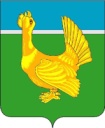 ДУМА  ВЕРХНЕКЕТСКОГО  РАЙОНА  РЕШЕНИЕ  № ___ от ________2017								р.п. Белый  Яр											ул. Гагарина, 15 О внесении изменений в решение Думы Верхнекетского района от 08.12.2015 №75 «О внесении дополнений в решение Думы Верхнекетского района от 30.09.2005  № 61 «Об утверждении Перечня объектов муниципальной собственности муниципального образования «Верхнекетский район», передаваемых в собственность Белоярского городского поселения»В целях совершенствования правового акта,Дума Верхнекетского районарешила:1.Внести в решение Думы Верхнекетского района от 08.12.2015 № 75 «О внесении дополнений в решение Думы Верхнекетского района от 30.09.2005 №61 «Об утверждении Перечня объектов муниципальной собственности муниципального образования «Верхнекетский район», передаваемых в собственность Белоярского городского поселения» изменение, заменив в абзаце 2 пункта 1 слова  «844»  словами «863».2. Настоящее решение вступает в силу со дня его подписания.Председатель Думы  Верхнекетского района                                                                              Н.В. Мурзина Дума-1,Адм.-1, УРМИЗ-1, Белоярскоег/п-1